Cukrárska výrobaTechnológia 1. ročníkDecember 2021Vafľové obaľované rožkySuroviny:210 g hladkej múky70 g lieskových alebo vlašských orieškov70 g práškového cukru1 vanilkový cukor125 g masla alebo rastlinného cukru1 žĺtokmlieko podľa potreby ( cca 1 polievková lyžica až dve )práškový a vanilkový cukor na obaľovaniePostup: Vypracujeme vláčne cesto okrem mlieka to pridáme podľa potreby až na koniec. Formujeme valčeky a vytvarujeme z nich rožteky. Pečieme vo vyhriatej rúre na 170 °C doružova 10 – 15 minút. Ešte horúce obalíme alebo poprášime v zmesi cukrov ( vanilkový a práškový ). 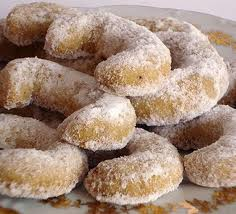 